День книги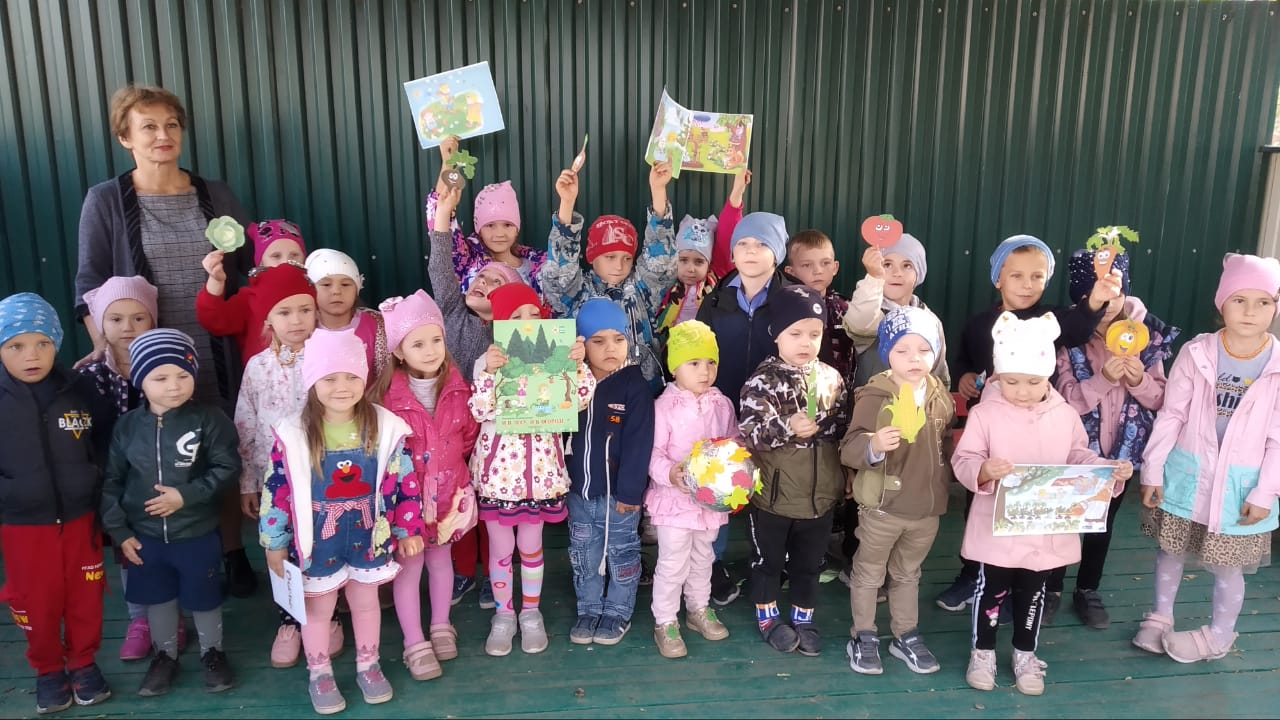 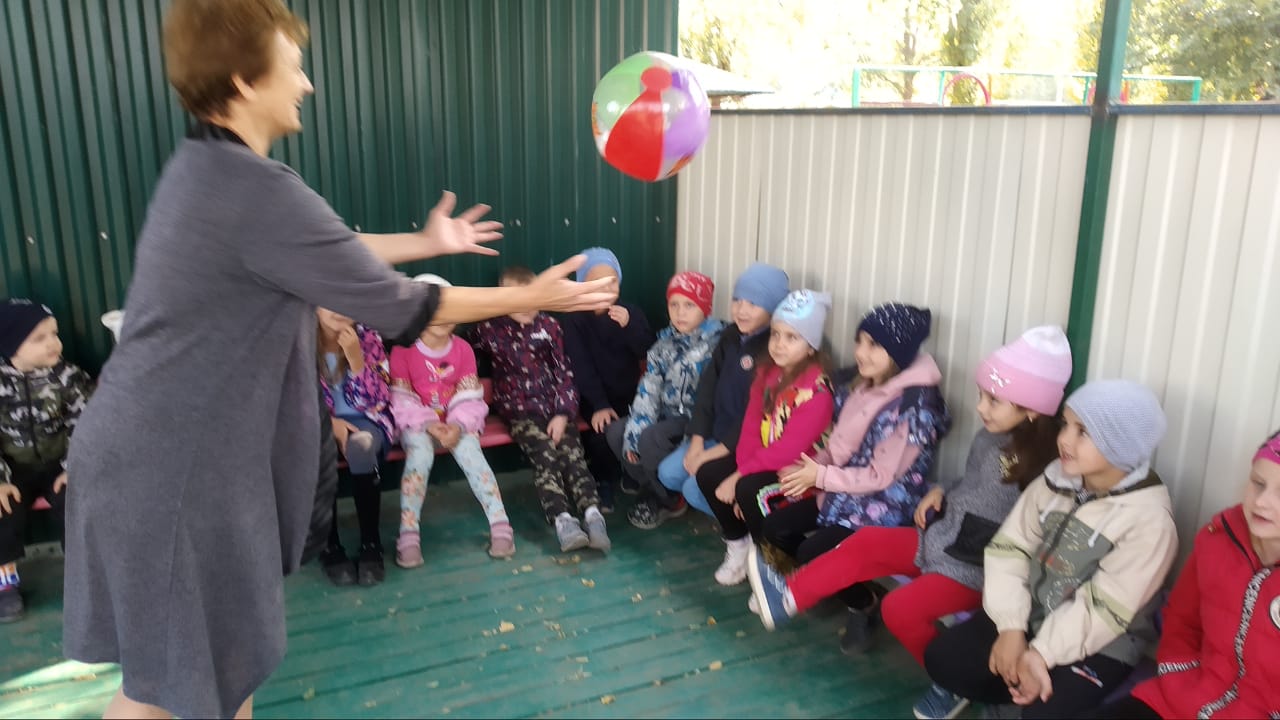 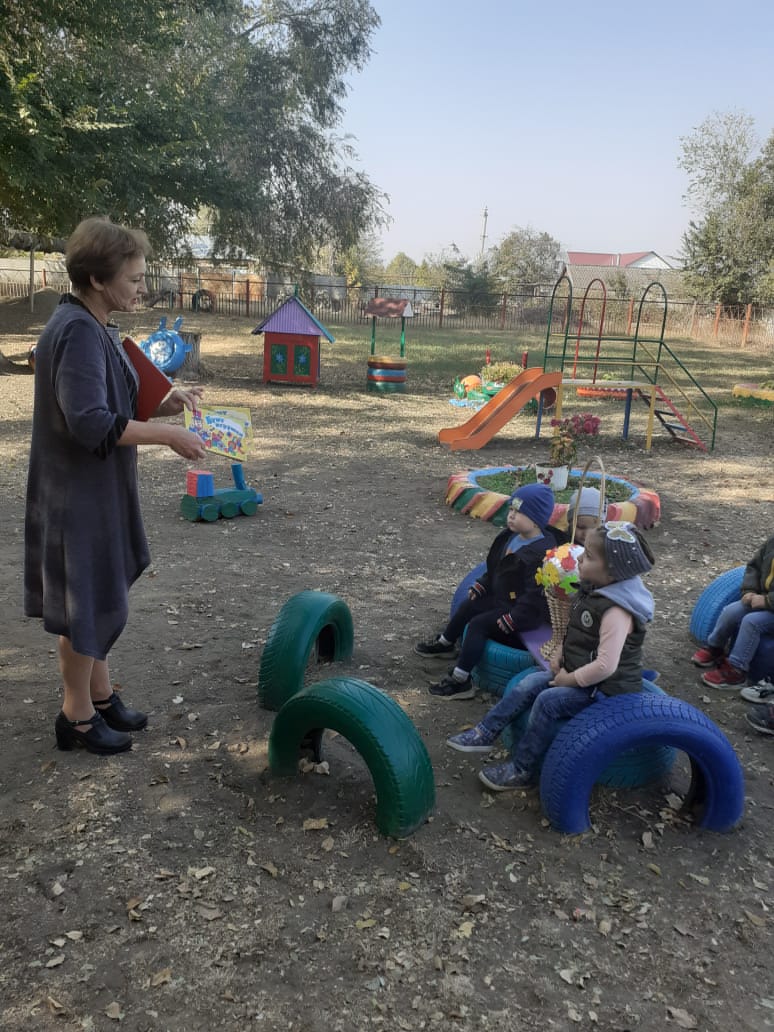 